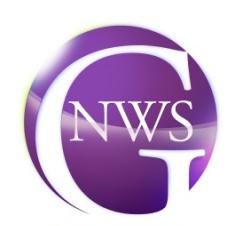 Thank you for participating in this global initiative! The information collected will be used as part of the 2015 Global Data Count to educate the public about the good work that shelters do - and their challenges. The Data Count will be presented at the 3rd World Conference of Women’s Shelters in The Hague, November 3-6, 2015.Consent At the start of the survey, you are asked to give your consent for the Network to share your information as part of the release of the Data Count. Data is represented by country only, no shelter-specific information will be released or shared publicly. Who should participate?We are asking individual shelters to participate. (In your region shelters may more commonly be known as refuges, transition houses, or interval homes).  Not all countries have women’s shelters but may have women’s organizations that are working hard to create safe places for women.  We welcome the participation of these types of agencies as well. If this is the case, then simply fill out the questionnaire as it relates to your agency, even though the word “shelter” is used. If you are a member of a network, please check with your network to see if they are submitting information on your behalf.When does Data Count 2015 occur?Please select one day for your Data Count that works well for your organization or network between now and August 1, 2015.What to consider when choosing a day for your data count:Enough time to notify and prepare staff. A date that may help you build awareness.Timing to ensure information is sent in by August 1, 2015.What do we ask?The online survey cannot be saved and completed at a later time. The attached document  (Global Data Count – English) is a copy of the online survey for your to use.  Questions 1 – 5 in Section II are the questions that you collect on your chosen data count day.Reponses to Questions 6 – 14 in Section II can be done any time prior to August 1.  You may wish to have a discussion with your staff or board on these questions.Comments from staff and women in shelter help tell a story that cannot be told by numbers alone.   We strongly encourage you to answer as many of these as possible. Once completed, input the results of your shelter/regional survey.  If you are unable to connect to the internet, please complete the attached Data Count Questions document and fax to 1-780-456-7001 or scan and e-mail the document to voice@acws.ca by August 1.What if I have questions?Please e-mail Jan Reimer (Canada) janreimer@acws.ca with any questions you may have.  Thank you for your participation!Members of the Global Network’s Data Count CommitteeAvalon de Bruijn a.debruijn@opvang.nl Lise Martin lmartin@endvaw.ca Margaret Augerinos (Australia)  margaret.augerinos@cnv.org.auJan Reimer (Canada) janreimer@acws.ca 